DESPACHOO PREFEITO MUNICIPAL DE BENJAMIN CONSTANT, na condição de Ordenador de Despesa do Poder Executivo;  CONSIDERANDO a necessidade da locação de imóvel para instalação e funcionamento da estrutura administrativa da secretária municipal de administração, CONSIDERANDO que o imóvel discriminado nos autos do procedimento atende satisfatoriamente aos interesses da Administração Pública Municipal;CONSIDERANDO o disposto na Lei nº 8.666/93 e suas alterações, em seu artigo 24 X, que trata da dispensa de processo licitatório para a compra ou locação de imóvel destinado ao atendimento das finalidades precípuas da administração e tudo mais que consta nos autos da Dispensa;CONSIDERANDO o que consta na Dispensa nº 017/2022;RESOLVEArt. 1 º DISPENSAR de Processo Licitatório para a LOCAÇÃO DE IMÓVEL PARA INSTALAÇÃO E FUNCIONAMENTO DA ESTRUTURA ADMINISTRATIVA DA SECRETÁRIA MUNICIPAL DE ADMINISTRAÇÃO, localizado na rua frei Ludovico s.n., Benjamin Constant/AM, pertencente ao Sra. ALCINEI PEREIRA LOPES portador da cédula de identidade nº 1219169 SSP/AM e do CPF nº 441.427.142-87, com fulcro no artigo 24 X da Lei nº 8.666 de 21 de junho de 1993.Art. 2° A despesa objeto deste Despacho, orçada em R$ 5.400,00 (cinco mil e quatrocentos reais), serão empenhadas à seguinte dotação orçamentária:02.04.01- Secretaria Municipal de planejamento e administração04.122.0011.2008.0000 – Manutenção da secretaria municipal de planejamento e administração3.3.90.36.00 – Outros Serviços de Terceiros – Pessoa FísicaFonteː 10 - ROArt. 3° Determinar, à Secretaria Municipal de Planejamento e Administração, a adoção de medidas necessárias para o cumprimento deste Despacho.Art. 4° Registre-se, certifique-se e publique-se. Benjamin Constant, 01 de abril de 2022.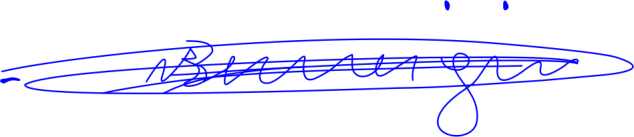                                                    ___________________________DAVID NUNES BEMERGUYPREFEITO MUNICIPAL 